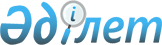 О признании утратившим силу постановления Счетного комитета по контролю за исполнением республиканского бюджета от 7 октября 2004 года № 28 "Об утверждении стандартов государственного финансового контроля"Постановление Счетного комитета по контролю за исполнением республиканского бюджета от 13 августа 2009 года № 20

      В соответствии с п. 3 ст. 137 Бюджетного кодекса Республики Казахстан от 4 декабря 2008 года, Счетный комитет по контролю за исполнением республиканского бюджета ПОСТАНОВЛЯЕТ:



      1. Признать утратившим силу постановление Счетного комитета по контролю за исполнением республиканского бюджета от 7 октября 2004 года № 28 "Об утверждении стандартов государственного финансового контроля" (зарегистрировано в Реестре государственной регистрации нормативных правовых актов 20 октября 2004 года за № 3164).



      2. Настоящее постановление вводится в действие со дня подписания.      Председатель                               О. Оксикбаев
					© 2012. РГП на ПХВ «Институт законодательства и правовой информации Республики Казахстан» Министерства юстиции Республики Казахстан
				